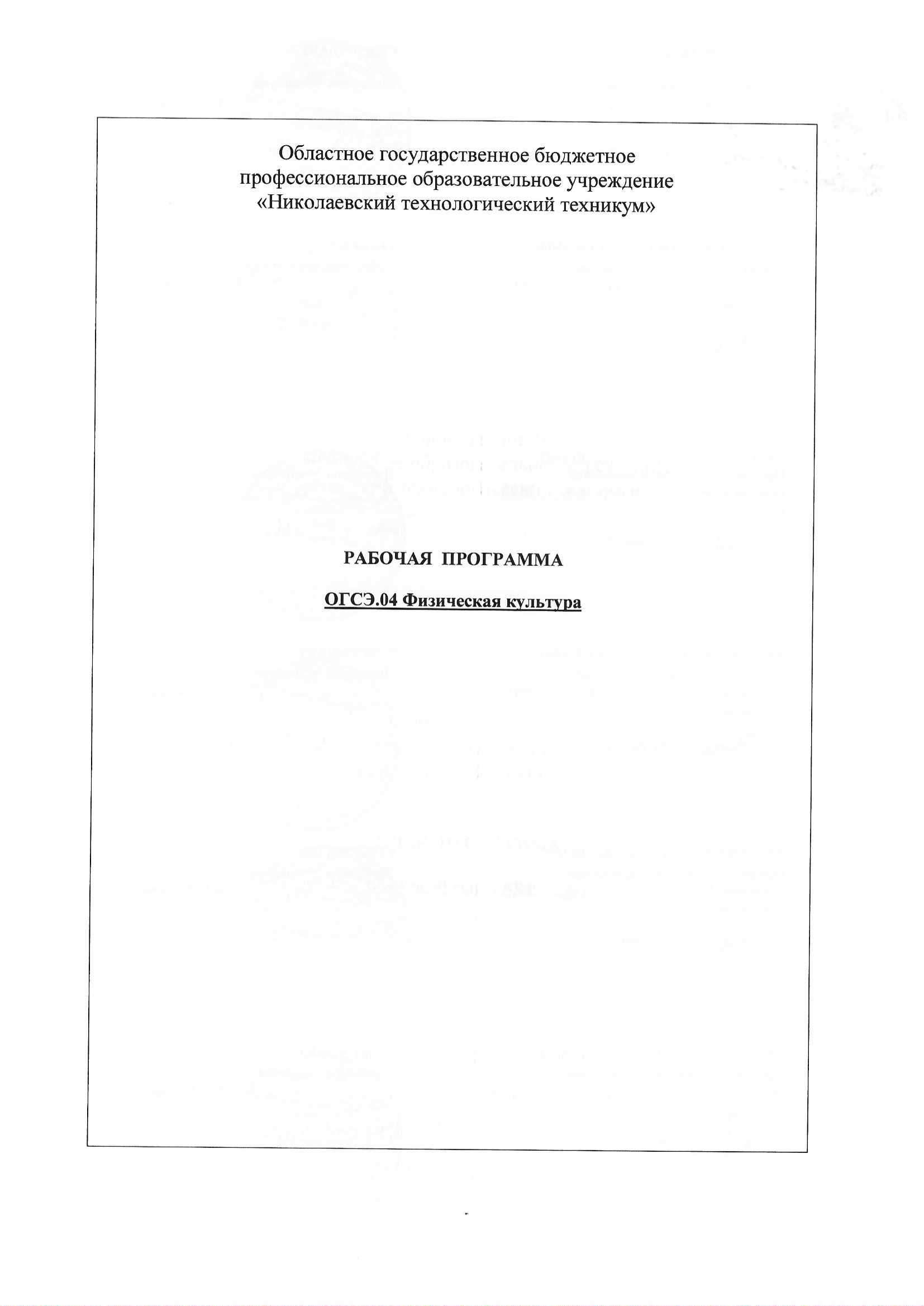 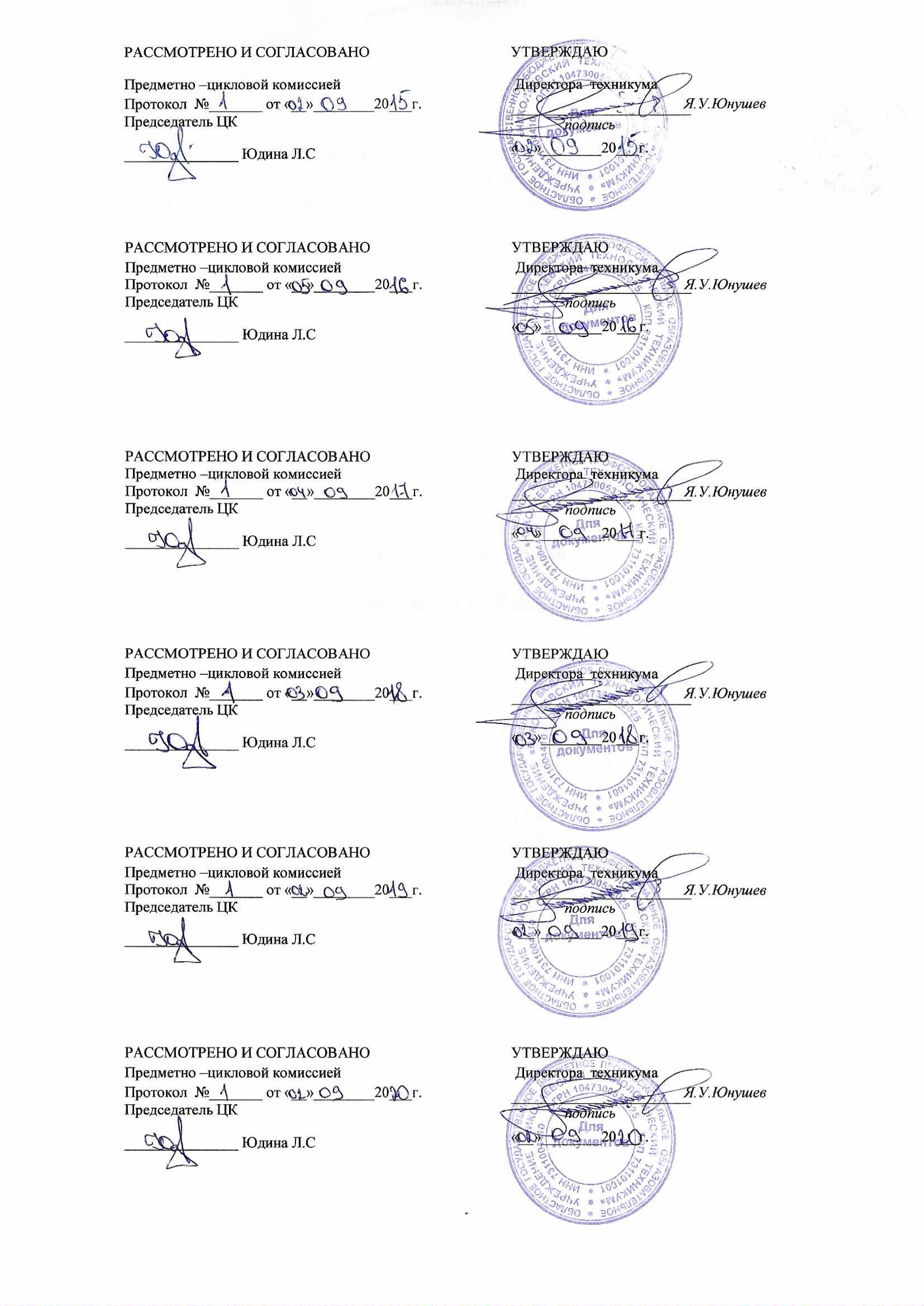 СОДЕРЖАНИЕ1. ПАСПОРТ РАБОЧЕЙ ПРОГРАММЫ УЧЕБНОЙ ДИСЦИПЛИНЫ	1.1. Область применения программыРабочая  программа учебной дисциплины является частью основной профессиональной образовательной программы в соответствии с ФГОС по специальности19.02.10 Технология продукции общественного питания(базовая подготовка)1.2. Место дисциплины в структуре основной профессиональной образовательной программы: общий гуманитарный и социально-экономический цикл (обязательная часть). Рабочая программа учебной дисциплины является частью  основной профессиональной образовательной программы в соответствии с ФГОС профессии, 19.02.10 Технология продукции общественного питания(базовая подготовка)Дисциплина имеет мета предметные связи с такими дисциплинами как «Основы врачебного контроля», «Биология», «Основы безопасности жизнедеятельности», «Безопасность жизнедеятельности».Изучение дисциплины начинается на первом году обучения и продолжается в течение 1,2, 3, 4, 5, 6. семестра и заканчивается дифференцированным зачетом.Учебные занятия проводятся в форме практических занятий, индивидуальных занятий и самостоятельных занятий. Текущий, промежуточный и итоговый контроль знаний по курсу предполагает: выполнение заданий, тестовый контроль, рефераты, дифференцированный зачет. В зачетных требованиях учитывается уровень знаний и умений обучающегося по каждому разделу программы	1.3. Цели и задачи учебной дисциплины – требования к результатам освоения дисциплины:В результате освоения учебной дисциплины «Физическая культура» студент должен:	Уметь:- использовать физкультурно-оздоровительную деятельность для  укрепления  здоровья, достижения жизненных и профессиональных целей;	 Знать:       -  о   роли    физической       культуры в общекультурном,      профессиональном и социальном развитии человека;                -   основы здорового образа жизни .Рабочая программа ориентирована на достижение следующих целей: развитие физических качеств и способностей, совершенствование функциональных возможностей организма, укрепление индивидуального здоровья;формирование устойчивых мотивов и потребностей в бережном отношении к собственному здоровью, в занятиях физкультурно-оздоровительной и спортивно-оздоровительной деятельностью;     В результате освоения учебной дисциплины студент должен овладевать:общими компетенциями, включающими в себя способность	1.4. Количество часов на освоение программы дисциплины:максимальной учебной нагрузки обучающегося -2 часа2. СТРУКТУРА и содержание УЧЕБНОЙ ДИСЦИПЛИНЫ2.1. Объем учебной дисциплины и виды учебной работы2.2 Тематический план и содержание учебной дисциплины ФИЗИЧЕСКАЯ КУЛЬТУРА3. УСЛОВИЯ РЕАЛИЗАЦИИ ПРОГРАММЫ ДИСЦИПЛИНЫ 	3.1. Требования к минимальному материально-техническому обеспечениюРеализация программы дисциплины требует наличия спортивного зала, стадиона.Оборудование спортивного зала:Рабочее место преподавателяУчебно-планирующая документацияДидактический материалРаздаточный материалСпортивный инвентарь:   Волейбольная сетка   Баскетбольные кольца   Волейбольные мячи    Баскетбольные мячи    Гимнастическая стенка   Гимнастическая скамейка   Обручи    Канат    Скакалки    Набивные мячи   Секундомер    Свисток   Гимнастические маты   Перекладина   Легкоатлетические гранаты 	3.2. Информационное обеспечение обученияПеречень литературы
Евсеев Ю.И. Физическая культура, Ростов-на-Дону «Феникс», 2019г . Решетников Н.В. Физическая культура, Москва,  издательство «Академия», 2018г.Бишаева А.Л. Физическая культура, Москва, издательство «Академия», 2018г.Лукьяненко В.П. Физическая культура: основы знаний, Москва, издательство «Спорт», 2018г.
4. Контроль и оценка результатов освоения ДисциплиныКонтрольи оценка результатов освоения дисциплины осуществляется преподавателем в процессе проведения практических занятий, тестирования, а также выполнения обучающимися индивидуальных заданий, проектов, исследований.ПЕРЕЧЕНЬ СООТВЕТСТВИЯ ОВЛАДЕНИЯ КОМПЕТЕНЦИЙ РАЗДЕЛАМ УЧЕБНОЙ ДИСЦИПЛИНЫстр.ПАСПОРТ  РАБОЧЕЙ ПРОГРАММЫ УЧЕБНОЙ ДИСЦИПЛИНЫ4СТРУКТУРА и содержание УЧЕБНОЙ ДИСЦИПЛИНЫ6условия реализации  РАБОЧЕЙ программы учебной дисциплины26Контроль и оценка результатов Освоения учебной дисциплины27Общие компетенцииДескрипторы сформированности (действия)УметьЗнатьОК 02.Организовывать собственную деятельность, выбирать типовые методы и способы выполнения профессиональных задач, оценивать их эффективность и качество.Распознавание
сложных проблемных
ситуации в различных
контекстах.
Проведение
анализа сложныхситуаций при решении
задач профессиональной
деятельности.
Определение
этапов решения задачи.
Определение
потребности в
информации
Осуществление
эффективного поиска.
Выделение всех
возможных источников
нужных ресурсов, в том
числе неочевидных.Разработка детального плана действий.Оценка рисков на
каждом шагу
Оценивает плюсы
и минусы полученного
результата, своего плана
и его реализации,
предлагает критерии
оценки и рекомендации поулучшению плана.Распознавать задачу и/илипроблему в
профессиональном и/или
социальномконтексте.
Анализировать задачу и/илипроблему и
выделять еёсоставные
части.
Правильновыявлять и
эффективноискать
информацию,необходимую для
решения задачии/или проблемы.Составить план действия,определить необходимые
ресурсы.
Владетьактуальными
методамиработы в
профессиональной и смежныхсферах.
Реализовать составленныйплан.
Оцениватьрезультат и
последствиясвоих действий(самостоятельно
или с помощью
наставника).Актуальный
профессиональный и социальныйконтекст, в
которомприходится
работать ижить.
Основныеисточники
информации иресурсы длярешения задач и
проблем впрофессиональном и/или
социальномконтексте.Алгоритм выполнения работ впрофессиональной и смежныхобластях.
Методыработы в
профессиональной и смежныхсферах.
Структуру плана для
решения задач.
Порядокоценки
результатоврешения задач профессиональной деятельности.ОК 3. Принимать решения в стандартных и нестандартных ситуациях и нести за них ответственность.Анализ нестандартных ситуаций.Оперирование  нормами, связанными с профессиональной деятельностью.Обоснование своих решений и отстаивание их при возникновении возражений.Анализировать нестандартные ситуации.Оперировать нормами, связанными с профессиональной деятельностью.Обосновывать свои решения и отстаивать их при возникновении возражений.Примерный перечень возникающих нестандартных ситуаций.Нормы, законы, связанные с профессиональной деятельностью.Структуру плана для решения задач.ОК 6. Работать в коллективе и команде, эффективно общаться с коллегами, руководством, потребителями.Участие в деловом общении для эффективного решения деловых задач.Планирование профессиональной деятельности.Организовывать работу коллектива и команды.Взаимодействовать с коллегами, руководством, клиентами.Психология коллектива.Психология личности.Основы проектной деятельности.Вид учебной работыОбъем часовМаксимальная учебная нагрузка (всего)2Наименование разделов и темСодержание учебного материала, самостоятельная работа обучающихся, Содержание учебного материала, самостоятельная работа обучающихся, Содержание учебного материала, самостоятельная работа обучающихся, Объем часовУровень освоения1222341 семестр1 семестр1 семестр1 семестр1 семестр1 семестрРаздел 1. Легкая атлетикаРаздел 1. Легкая атлетикаРаздел 1. Легкая атлетикаРаздел 1. Легкая атлетикаТема 1.1. ВведениеТема 1.1. ВведениеСодержание учебного материалаСодержание учебного материала11,2Тема 1.1. ВведениеТема 1.1. Введение1.Первичный инструктаж на рабочем месте по технике безопасности.11,2Тема 1.1. ВведениеТема 1.1. Введение2.Предмет «Физическая культура».11,2Тема 1.1. ВведениеТема 1.1. Введение3.История физической культуры.11,2Тема 1.1. ВведениеТема 1.1. Введение4.История легкой атлетики.11,2Практическое занятиеТема 1.2.Бег на короткие дистанцииПрактическое занятиеТема 1.2.Бег на короткие дистанцииСодержание учебного материалаСодержание учебного материала12,3Практическое занятиеТема 1.2.Бег на короткие дистанцииПрактическое занятиеТема 1.2.Бег на короткие дистанции1.Техника бега на короткие дистанции.12,3Практическое занятиеТема 1.2.Бег на короткие дистанцииПрактическое занятиеТема 1.2.Бег на короткие дистанции2.Развитие скоростных способностей.12,3Практическое занятиеТема 1.2.Бег на короткие дистанцииПрактическое занятиеТема 1.2.Бег на короткие дистанции3.Техника выполнения высокого и низкого старта.12,3Практическое занятиеТема 1.2.Бег на короткие дистанцииПрактическое занятиеТема 1.2.Бег на короткие дистанции4.Развитие взрывной силы.12,3Итого2Результаты обучения(освоенные умения, усвоенные знания)Формы и методы контроля и оценки результатов обучения Тема 1.1.Знать требования инструкций.            Устный опросРаздел. ЛЕГКАЯ АТЛЕТИКАРаздел. ЛЕГКАЯ АТЛЕТИКАУметь демонстрировать            Стартовый разгон в беге на короткие              Дистанции.       Сдача нормативов  на время.Уметь демонстрировать финальное усилие в эстафетном беге. Эстафетный бег на время.Уметь демонстрировать отведение руки для замаха.Уметь демонстрировать финальное усилие.Метание гранаты на дальность с разбега:«5» - 26м; «4» - ; «3» - .Уметь демонстрировать технику прыжка в длину с разбега.Прыжок в длину с разбега:«5» - 390; «4» - 370;«3» - 350.Уметь демонстрировать физические кондицииБег на дистанции 3000кмСдача нормативаРаздел. БАСКЕТБОЛРаздел. БАСКЕТБОЛУметь выполнять различные варианты передачи мяча.Передача мяча в парах на скорость, на точность.Уметь выполнять штрафной бросок.Количество попаданий баскетбольного мяча в кольцо.Уметь выполнять ведение мяча с изменением направления.Выполнение ведения на скорость.Уметь применять в игре защитные действия.Учебная игра баскетбол.Раздел.ГИМНАСТИКАРаздел.ГИМНАСТИКАУметь демонстрировать комплекс акробатических упражнений.Сдача многоборья, четкость выполнения акробатических упражнений.Подтягивание на перекладине.Количество раз:12-« 5»10-« 4» 8-« 3»Отжимание на брусьях.Количество раз:14- «5»12- «4»10- «3»Прыжки в длину с места. 2,30- «5»2,20- «4»2,10- «3»Раздел. ВОЛЕЙБОЛРаздел. ВОЛЕЙБОЛВерхняя передача мяча в парах.Количество и точность передачи волейбольного  мяча.Нижняя передача мяча в парах.Количество и точность передачи волейбольного мяча Подача избранным способом.Подача волейбольного мяча по зонам.Нападающий удар.Точность выполнения нападающего удара.Тактические действия игроков.Учебная игра волейбол.Уметь использовать приобретенные знания и уменияДифференцированный зачетКомпетенцииРазделы учебной дисциплиныОК 02. Организовывать собственную деятельность, выбирать типовые методы и способы выполнения профессиональных задач, оценивать их эффективность и качество.ОК 3. Принимать решения в стандартных и нестандартных ситуациях и нести за них ответственность.ОК 6. Работать в коллективе и команде, эффективно общаться с коллегами, руководством, потребителями.Раздел «Легкая атлетика»Раздел «Волейбол»Раздел «Гимнастика»Раздел «Баскетбол»